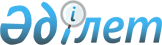 Об утверждении критериев оценки степени риска в области жилищных отношений
					
			Утративший силу
			
			
		
					Приказ Председателя Агентства Республики Казахстан по делам строительства и жилищно-коммунального хозяйства от 8 июня 2012 года № 245. Зарегистрирован в Министерстве юстиции Республики Казахстан 5 июля 2012 года № 7790. Утратил силу приказом Министра национальной экономики Республики Казахстан от 23 июня 2015 года № 447      Сноска. Утратил силу приказом Министра национальной экономики РК от 23.06.2015 № 447 (вводится в действие по истечении десяти календарных дней после дня его первого официального опубликования).      В соответствии с подпунктом 10) статьи 10-2 Закона Республики Казахстан от 16 апреля 1997 года «О жилищных отношениях» и пунктом 3 статьи 13 Закона Республики Казахстан от 6 января 2011 года «О государственном контроле и надзоре в Республике Казахстан», ПРИКАЗЫВАЮ:



      1. Утвердить критерии оценки степени риска в области жилищных отношении.



      2. Департаменту жилищного хозяйства Агентства Республики Казахстан по делам строительства и жилищно-коммунального хозяйства (Маслову В.К.) обеспечить:



      1) государственную регистрацию настоящего приказа в Министерстве юстиции Республики Казахстан;



      2) официальное опубликование настоящего приказа после его государственной регистрации;



      3) опубликование настоящего приказа на официальном интернет-ресурсе Агентства Республики Казахстан по делам строительства и жилищно-коммунального хозяйства.



      3. Контроль за исполнением настоящего приказа возложить на Заместителя Председателя Агентства Республики Казахстан по делам строительства и жилищно-коммунального хозяйства Тихонюк Н.П.



      4. Настоящий приказ вводится в действие по истечении десяти календарных дней после дня его первого официального опубликования.      Председатель                               С. Нокин

Утверждены приказом        

Председателя Агентства       

Республики Казахстан по делам  

строительства и          

жилищно-коммунального хозяйства

от 8 июня 2012 года № 245     

Критерии оценки степени риска в области жилищных отношений

      1. Настоящие Критерии оценки степени рисков в области жилищных отношений (далее - Критерии) разработаны в соответствии с Законами Республики Казахстан от 16 апреля 1997 года «О жилищных отношениях» и Закона Республики Казахстан от 6 января 2011 года «О государственном контроле и надзоре в Республике Казахстан».



      2. Настоящие Критерии определяют совокупность количественных и качественных показателей риска, на основании которых осуществляется отнесение субъектов сферы жилищных отношений по степеням риска.



      3. В настоящих Критериях использованы следующие понятия:



      1) субъект контроля (субъект) - органы управления объектами кондоминиума, не являющиеся субъектами частного предпринимательства;



      2) риск в области жилищных отношений - вероятность ухудшения технического состояния общего имущества объектов кондоминиума, преждевременного износа их элементов, ведущих снижению прочности конструкций и безопасности работы инженерных систем объектов кондоминиума (жилых домов), возникновению аварий, в результате нарушения требований и норм эксплуатации и содержания жилищного фонда;



      3) критерии оценки степени рисков в области жилищных отношений - совокупность количественных и качественных показателей, связанных с непосредственной деятельностью субъектов контроля в области жилищных отношений, позволяющих отнести их к различным степеням риска.



      4. Отнесение субъектов контроля по степеням риска осуществляется путем первичного и последующего распределения.



      5. При первичном распределении субъекты контроля подразделяются на три степени риска:



      1) к высокой степени риска отнесены - субъекты контроля, эксплуатирующие и обслуживающие от 10 и более объектов кондоминиума;



      2) к средней степени риска - субъекты контроля, эксплуатирующие и обслуживающие от 5 до 10 объектов кондоминиума;



      3) к незначительной степени риска - субъекты контроля, эксплуатирующие и обслуживающие от 1 до 5 объектов кондоминиума.



      6. При последующем распределении, субъектам контроля в зависимости от видов нарушений присваиваются следующие баллы:



      отсутствие протокола собрания собственников помещения (квартир) - 10 баллов;



      отсутствие расчета сметы расходов на содержание общего имущества объекта кондоминиума - 10 баллов;



      отсутствие согласованной с жилищной инспекцией сметы расходов на проведение отдельных видов капитального ремонта общего имущества объекта кондоминиума, представленной органом управления объекта кондоминиума, финансируемых с участием жилищной помощи - 10 баллов;



      отсутствие протокола об определении субъекта сервисной деятельности - 10 баллов;



      отсутствие договоров между органом управления объектом кондоминиума и субъектом сервисной деятельности по содержанию общего имущества объекта кондоминиума - 10 баллов;



      отсутствие текущего счета на каждый объект кондоминиума в банке второго уровня - 5 баллов.



      7. По итогам последующего распределения данным субъектам контроля установлены предельные суммы баллов для отнесения к соответствующей степени риска, в следующем порядке:



      1) высокая степень риска - при наборе от 20 баллов и выше;



      2) средняя степень риска - при наборе от 10 до 20 баллов;



      3) незначительная степень риска - при наборе до 10 баллов.



      8. Отбор субъектов внутри одной группы степени риска осуществляется уполномоченным органом в области строительства и жилищно-коммунального хозяйства с учетом следующих критериев:



      1) наличие наибольшего количества объектов кондоминиума;



      2) степень тяжести выявленных нарушений за прошедший период;



      3) наибольший непроверенный период (при определении непроверенного периода не берутся в расчет внеплановые тематические проверки).
					© 2012. РГП на ПХВ «Институт законодательства и правовой информации Республики Казахстан» Министерства юстиции Республики Казахстан
				